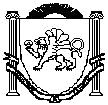 РЕСПУБЛИКА КРЫМБАХЧИСАРАЙСКИЙ РАЙОНАДМИНИСТРАЦИЯ АРОМАТНЕНСКОГО СЕЛЬСКОГО ПОСЕЛЕНИЯПОСТАНОВЛЕНИЕот 06.05.2020г.			с. Ароматное				№ 104О внесении изменений в постановление № 90 от 09.04.2020 года «О поддержке субъектов малого и среднего предпринимательства Ароматненского сельского поселения Бахчисарайского района Республики Крым в связи с осуществлением мер по противодействию распространения новой коронавирусной инфекции COVID-2019»В соответствии c Федеральным законом от 24 июля 2007 года № 209-ФЗ "О развитии малого и среднего предпринимательства в Российской Федерации", статьями 64, 65 Конституции Республики Крым, Законом Республики Крым от 17 июля 2014 года № 30-ЗРК "О развитии малого и среднего предпринимательства в Республике Крым", Указом Главы Республики Крым от 06 мая апреля 2020 года № 137-У "О  внесении изменений в Указ Главы Республики Крым от 06 апреля 2020 года № 109-У», руководствуясь Уставом муниципального образования Ароматненское сельское поселение Бахчисарайского района Республики Крым администрация Ароматненского сельского поселения ПОСТАНОВЛЯЕТ:1.Внести изменения и дополнения в Постановление администрации Ароматненского сельского поселения Бахчисарайского района Республики Крым от 21.04.2020 года № 82 «О поддержке субъектов малого и среднего предпринимательства Ароматненского сельского поселения Бахчисарайского района Республики Крым в связи с осуществлением мер по противодействию распространения новой коронавирусной инфекции COVID – 2019» и читать в новой редакции:Установить условия и сроки освобождения и отсрочки уплаты арендной платы, предусмотренной в 2020 году за использование:1.1 имущества, находящегося в муниципальной собственности муниципального образования Ароматненское сельское поселение Бахчисарайского района Республики Крым (за исключением земельных участков), по договорам аренды имущества, заключенным до принятия Указа Главы Республики Крым от 17 марта 2020 года № 63-У "О введении режима повышенной готовности на территории Республики Крым", арендаторами по которым являются организации, индивидуальные предприниматели, независимо от вида осуществляемой ими деятельности по ОКВЭД 2, при условии если цель использования имущества по договору соответствует сфере деятельности, указанной в Перечне отраслей российской экономики, в наибольшей степени пострадавших в условиях ухудшения ситуации в результате распространения новой коронавирусной инфекции, утвержденном постановлением Правительства Российской Федерации от 3 апреля 2020 года № 434;иного имущества, находящегося в муниципальной собственности муниципального образования Ароматненское сельское поселение Бахчисарайского района  Республики Крым (за исключением земельных участков), по договорам аренды имущества, арендаторами по которым являются организации, индивидуальные предприниматели;1.3. земельных участков с видами разрешенного использования, согласно приложению № 3 к настоящему постановлению, находящихся  в муниципальной собственности муниципального образования Ароматненское сельское поселение Бахчисарайского района Республики Крым, по договорам аренды, заключенным до принятия Указа Главы Республики Крым от 17 марта 2020 года № 63-У «О введении режима повышенной готовности на территории Республики Крым» и арендаторами по которым являются физические лица, организации и индивидуальные предприниматели;1.4. иных земельных участков, находящихся в муниципальной собственности  муниципального образования Ароматненское сельское поселение Бахчисарайского района Республики Крым, по договорам аренды, заключенным до принятия Указа Главы Республики Крым от 17 марта 2020 года № 63-У "О введении режима повышенной готовности на территории Республики Крым", арендаторами по которым являются физические лица, организации и индивидуальные предприниматели.2. Освобождение от уплаты арендной платы и отсрочка арендной платы предоставляется в отношении имущества и земельных участков, находящихся в муниципальной собственности муниципального образования Ароматненское сельское поселение Бахчисарайского района Республики Крым, за исключением жилых помещений.3. Установить, что по договорам аренды имущества, указанного в подпункте 1.1 пункта 1 настоящего Постановления:3.1 за период аренды с 1 апреля 2020 года по 31 мая 2020 года арендатор освобождается от уплаты арендной платы;3.2 за период аренды с 1 июня 2020 года до 01 октября 2020 года арендатору предоставляется отсрочка по арендной плате, которая подлежит уплате на следующих условиях:- с 1 июня 2020 года до дня прекращения действия режима повышенной готовности на территории Республики Крым в размере арендной платы за соответствующий период;- со дня прекращения действия режима повышенной готовности на территории Республики Крым до 1 октября 2020 года в объеме 50% арендной платы за соответствующий период;- задолженность по арендной плате, образовавшаяся в связи с предоставлением отсрочки, подлежит уплате с 1 января 2021 года и не позднее 1 января 2023 года.3.3 освобождение от уплаты арендной платы и предоставление отсрочки осуществляется при условии направления арендатором письменного заявления в адрес арендодателя в срок до 1 июля 2020 года по форме согласно приложению №2 к настоящему постановлению.4. Установить, что по договорам аренды имущества, указанного в подпункте 1.2 пункта 1 настоящего Постановления:4.1 за период аренды с 1 апреля 2020 года по 31 мая 2020 года арендатор освобождается от уплаты 50 % арендной платы;4.2 за период аренды с 1 апреля 2020 года по 30 июня 2020 года арендатору предоставляется отсрочка по арендной плате, которая подлежит уплате до 20 декабря 2020 года;4.3 освобождение от уплаты арендной платы и предоставление отсрочки, осуществляется при условии направления арендатором письменного заявления в адрес арендодателя в срок до 1 июля 2020 года по форме согласно приложению 2 к настоящему Постановлению.5. Установить, что по договорам аренды   земельных участков, указанных в подпункте 1.3 пункта 1 настоящего Постановления:5.1. за период аренды с 1 апреля 2020 года по 31 мая 2020 года арендатор освобождается от уплаты арендной платы;5.2 за период аренды с 1 июня 2020 года по 30 июня 2020 года арендатору предоставляется отсрочка по арендной плате, которая подлежит уплате до 20 декабря 2020 года;5.3 освобождение от уплаты арендной платы и предоставление отсрочки осуществляется при условии направления арендатором письменного заявления в адрес арендодателя в срок до 1 июля 2020 года по форме согласно приложению 1 к настоящему Указу.6. Установить, что по договорам аренды земельных участков, указанным в подпункте 1.4 пункта 1 настоящего Постановления: 6.1 за период аренды с 1 апреля 2020 года по 31 мая 2020 года арендатор освобождается от уплаты 50% арендной платы;6.2 за период аренды с 1 апреля 2020 года по 30 июня 2020 года арендатору предоставляется отсрочка по арендной плате, которая подлежит уплате до 20 декабря 2020 года;6.3 освобождение от уплаты арендной платы и предоставление отсрочки, осуществляется при условии направления арендатором письменного заявления в адрес арендодателя в срок до 1 июля 2020 года по форме согласно приложению 1 к настоящему Постановлению.7. Освобождение от уплаты арендной платы и предоставление отсрочки по договорам аренды имущества, указанного в подпунктах 1.1, 1.2 пункта 1 настоящего Постановления, оформляются дополнительным соглашением к договору аренды. Дополнительное соглашение должно быть заключено в срок до 31 декабря 2020 года, но не позднее окончания срока действия договора аренды. Условия освобождения от уплаты и предоставления отсрочки, предусмотренные настоящим Указом, применяются независимо от даты заключения такого соглашения.8. Заключение дополнительного соглашения к договорам аренды земельных участков, указанным в подпунктах 1.3 и 1.4 пункта 1 настоящего Постановления, не требуется.9 Установить, что, пеня по договорам аренды, указанным в пункте 1 настоящего постановления, возникшая по результатам просрочки внесения арендных платежей за период с 1 апреля 2020 года по 30 июня 2020 года, не начисляется.В случае оплаты задолженности после 20 декабря 2020 года начисление пени осуществляется в порядке, предусмотренном договором и действующим законодательством.12. Настоящее Постановление вступает в силу с момента его подписания.Председатель Ароматненского сельского совета-глава администрации Ароматненского сельского поселения				И.А. ЛизогубПриложение № 1 к постановлению Администрации Ароматненского сельского поселения № 91 от 13.05.2020 г.                                                              В Администрацию  Ароматненского сельского  поселения                                                                    Бахчисарайского  района  Республики  Крым  от                                                                    ______________________________________________________                                                                                                            (фамилия,  имя,  отчество)                                                                           документ,  удостоверяющий  личность  заявителя:                                                             ______________________________________________________                                                             серия_________номер___________________________________                                                             выдан______________________   «____»__________20______г.                                                             ______________________________________________________                                                                                                          (адрес  регистрации по месту  жительства)                                                                           __________________________________________________________________                                                                           контактный  телефон____________________________________                                                             Почтовый адрес для направления  почтового  сообщения                                                             (корреспонденции)______________________________________                                                             ______________________________________________________ЗАЯВЛЕНИЕ(земельный участок) В соответствии с Указом Главы Республики Крым от 06 мая 2020 года № 137-У«О первоочередных мерах поддержки организаций, индивидуальных предпринимателей и физических лиц, являющихся арендаторами недвижимого имущества (в том числе земельных участков), находящихся в государственной собственности Республики Крым», прошу предоставить освобождение от уплаты арендной платы и отсрочку по уплате арендной платы по договору аренды земельного участка, находящегося в собственности муниципального образования Ароматненское сельское поселение Бахчисарайского района Республики Крым от______________№_______, заключенному между администрацией Ароматненского сельского поселения Бахчисарайского района Республики Крым и арендатором________________________________, в размере и за период, установленные законом.«____»_______________2020 год     ________________________________________   (подпись, фамилия и инициалы субъекта персональных данныхПриложение № 2к постановлению Администрации Ароматненского сельского поселения № 91 от 13.05.2020 г.                                                              В Администрацию  Ароматненского сельского  поселения                                                                    Бахчисарайского  района  Республики  Крым  от                                                                    ______________________________________________________                                                                                                            (фамилия,  имя,  отчество)                                                                           документ,  удостоверяющий  личность  заявителя:                                                             ______________________________________________________                                                             серия_________номер___________________________________                                                             выдан______________________   «____»__________20______г.                                                             ______________________________________________________                                                                                                          (адрес  регистрации по месту  жительства)                                                                           __________________________________________________________________                                                                           контактный  телефон____________________________________                                                             Почтовый адрес для направления  почтового  сообщения                                                             (корреспонденции)______________________________________                                                             ______________________________________________________ЗАЯВЛЕНИЕ(имущество) В соответствии с Указом Главы Республики Крым от 06 мая 2020 года № 137-У«О первоочередных мерах поддержки организаций, индивидуальных предпринимателей и физических лиц, являющихся арендаторами недвижимого имущества (в том числе земельных участков), находящихся в государственной собственности Республики Крым», прошу предоставить освобождение от уплаты арендной платы и отсрочку по уплате арендной платы по договору аренды имущества, находящегося в собственности муниципального образования Ароматненское сельское поселение Бахчисарайского района Республики Крым от______________№_______, заключенному между администрацией Ароматненского сельского поселения Бахчисарайского района Республики Крым и арендатором________________________________, в размере и за период, установленные законом.«____»_______________2020 год     ___________________________________                                                             (подпись, фамилия и инициалы субъекта персональных данныхПриложение № 3 к постановлению Администрации Ароматненского сельского поселения № 91 от 13.05.2020 г.Переченьвидов разрешенного использования земельных участков 1. Бытовое обслуживание (ремонт, стирка, химчистка, услуги парикмахерских и салонов красоты) -3.3; 2. Здравоохранение (стоматологическая практика)- 3.4; 3. Образование и просвещение - 3.5; 4. Дошкольное, начальное и среднее общее образование - 3.5.1; 5. Среднее и высшее профессиональное образование - 3.5.2; 6. Культурное развитие -3.6; 7. Объекты культурно-досуговой деятельности -3.6.1; 8. Парки культуры и отдыха    - 4.2;  9.. Магазины 4.4: - торговля розничная легковыми автомобилями и легкими автотранспортными средствами в специализированных магазинах (ОКВЭД 45.11.2); - торговля розничная легковыми автомобилями и легкими автотранспортными средствами, прочая (ОКВЭД 45.11.3); - торговля розничная прочими автотранспортными средствами, кроме пассажирских, в специализированных магазинах (ОКВЭД 45.19.2); - торговля розничная прочими автотранспортными средствами, кроме пассажирских, прочая (ОКВЭД 45.19.3); - торговля розничная автомобильными деталями, узлами и принадлежностями (ОКВЭД 45.32); - торговля розничная мотоциклами, их деталями, составными частями и принадлежностями в специализированных магазинах (ОКВЭД 45.40.2); - торговля розничная мотоциклами, их деталями, узлами и принадлежностями, прочая (ОКВЭД 45.40.3); - торговля розничная большим товарным ассортиментом с преобладанием непродовольственных товаров в неспециализированных магазинах (ОКВЭД 47.19.1); - деятельность универсальных магазинов, торгующих товарами общего ассортимента (ОКВЭД 47.19.2); - торговля розничная информационным и коммуникационным оборудованием в специализированных магазинах (ОКВЭД 47.4); - торговля розничная прочими бытовыми изделиями в специализированных магазинах (ОКВЭД 47.5); - торговля розничная товарами культурно-развлекательного назначения в специализированных магазинах (ОКВЭД 47.6); - торговля розничная прочими товарами в специализированных магазинах ОКВЭД 47.7); - торговля розничная в нестационарных торговых объектах и на рынках текстилем, одеждой и обувью (ОКВЭД 47.82); - торговля розничная в нестационарных торговых объектах и на рынках прочими товарами (ОКВЭД 47.89) 10. Общественное питание - 4.6; 11. Гостиничное обслуживание-4.7;12. Развлечения - 4.8; 13. Развлекательные мероприятия - 4.8.1; 14. Объекты дорожного (придорожного) сервиса (за исключением заправки транспортных средств, предусматривающих размещение АЗС - код 4.9.1, 4.9.1.1)  15. Обеспечение дорожного отдыха - 4.9.1.2; 16. Автомобильные мойки - 4.9.1.3;   17. Отдых (рекреация) - 5.0; 18. Природно-познавательный туризм - 5.2; 19 Туристическое обслуживание -5.2.1;   20. Курортная деятельность -9.2; 21. Санаторная деятельность -9.2.1; 22. Историко-культурная деятельность -9.3;